Title: SYMptoms in chronic heart failure imPACT on burden of treatment (SYMPACT): a cross sectional surveyShort Title: SYMPACT: a cross sectional survey in heart failureRosalynn C Austin1, 2, 3, Lisette Schoonhoven1, 4, Vasiliki Koutra 1, 10, Alison Richardson1,3.5, Paul R Kalra2,6,7, Carl R May8,9Institution(s) where work was performed: Portsmouth Hospitals University NHS Trust, University Hospital Southampton NHS Foundation Trust NHS foundation, and Solent NHS TrustRosalynn - Clinical Academic Nurse Researcher, Portsmouth Hospitals University NHS Trust, Portsmouth, UK.Lisette - Professor of Nursing Science, University Medical Center Utrecht, Utrecht University, Utrecht, The Netherlands.Vasiliki - Statistician, University of Southampton, Southampton, UKAlison - Professor of Cancer Nursing and End of Life Care, University of Southampton, Southampton, UKPaul - Consultant Cardiologist, Portsmouth Hospitals University NHS Trust, Portsmouth, UK.Carl - Professor of Medical Sociology, London School of Hygiene and Tropical Medicine, London, UK.Corresponding Author: Rosalynn C Austin; Portsmouth Hospitals University NHS Trust, Queen Alexandra Hospital, Cardiology Research Nurses, C-Level, Southwick Hill, Cosham, Portsmouth, PO6 3LY. R.C.Austin@soton.ac.uk Twitter: @RosalynnAustin1: School of Health Sciences, Faculty of Environmental and Life Sciences, University of Southampton, UK. 2: Department of Cardiology. Portsmouth Hospitals University NHS Trust (PHU). Portsmouth. UK. 3: National Institute for Health Research (NIHR) Applied Research Collaboration (ARC) Wessex, Southampton, UK4: Julius Center for Health Sciences and Primary Care, University Medical Center Utrecht, Utrecht University, Utrecht, The Netherlands5: University Hospital Southampton NHS Foundation Trust, Southampton General Hospital. UK.6: Institute of Health and Wellbeing, College of Medical, Veterinary and Life Sciences. University of Glasgow. Scotland7: Faculty of Science and Health, University of Portsmouth, Portsmouth. UK 8: Faculty of Public Health and Policy, London School of Hygiene and Tropical Medicine, London. UK9: National Institute for Health Research (NIHR), Applied Research Collaboration (ARC) North Thames. London, UK10. Centre for Sport, Exercise and Osteoarthritis Research Versus Arthritis, Southampton, UK.Abstract: Aim: To describe patient reported symptoms and burden of treatment (BoT) experienced by patients with chronic heart failure (CHF). BoT describes the illness workload, individual capacity to perform that work and resultant impact on the individual. Overwhelming BoT is related to poor quality of life and worse clinical outcomes. This research is the first to explore symptoms and BoT in people with CHF, in the United Kingdom. Methods: A cross-sectional questionnaire survey of CHF patients. Participants completed the Heart Failure Symptom Survey (HFSS; max score 10) and the Minnesota Living with Heart Failure Questionnaire (MLHFQ; max scores: physical 40, emotional 25, and total 105) which measured symptoms. BoT was measured with the Patient Experience of Treatment and Self-management (PETS; max score 100) questionnaires. Participant characteristics and questionnaire results were summarised using descriptive statistics.  Relationships between symptoms and BoT, summarised by the workload and impact indices, were explored using Spearman’s and Pearson’s correlation coefficients together with scatterplots. Results: The survey was completed by 333 participants, mean age of 71 (± 13) years old. The majority (89%) were recruited from secondary care NHS Trusts and 25% were female. All types of heart failure were represented. Mean symptom scores were: HFSS burden score: 2.4 (±2.1) and MLHFQ scores physical score 20 (± 12.4), emotional score 9.9 (± 8.1), total score 41.3 (± 26.3). The highest mean PETS domain scores were: exercise (51.3 (± 24.7)), diet (40.3 (± 22.7)), difficulty with healthcare services (39.9 (± 21.3)), and physical and mental fatigue (36.0 (± 25.7)). Pairwise correlations were observed between HFSS scores and MLHFQ physical and emotional sub-scores with PETS workload and impact indices. Positive correlations were weak to moderate (.326 - .487) between workload index and symptoms and moderate to strong between impact index and symptoms (.553 - .725). The p value was 0.006, adjusted by Bonferroni’s correction.Conclusions: Symptoms are associated with BoT in CHF patients. Although symptom burden was low, CHF patients reported higher levels of burden around self-care activities of exercise, diet, healthcare interaction, as well as physical and mental fatigue due to engagement with self-care regimens. Observed higher levels of burden were in key self-care areas for CHF and suggest areas where service delivery and support of CHF patients may be improved to reduce BoT. Clinicians could individualise their consultations by focusing on troublesome symptoms, as well as alleviating illness workload, which may better enable patients to live well with CHF. Key words:Chronic heart failure, burden of treatment, symptoms, cross-sectional survey, self-careIntroductionWhile advances in treatment for chronic heart failure (CHF) have improved patient survival, symptoms of CHF can be progressively debilitating (1). More severe symptoms have been linked to increased risk of adverse clinical events like hospitalizations (2).  Symptoms of HF have a negative impact on health-related quality of life (HRQoL) and contribute to psychological distress (1, 2). According to Riegel et al (3) theory of self-care, monitoring and managing symptoms are now considered part of the work patients are expected to engage with whilst living with a chronic illness. Self-care refers to the self-monitoring of illness processes, treatment and healthcare management tasks, as well as behaviour changes aimed at improving patient HRQoL and clinical outcomes. Self-care is a central component of CHF care (4, 5) and a key component of a patient’s burden of treatment (BoT). The theory of BoT describes the dynamic interaction between an individual’s capacity (capability and resources), workload assigned by healthcare professionals (treatments, self-care regimens), together with the resultant impact on that individual’s life (6-9).  Similar to the theory of self-care, the theory of BoT acknowledges symptoms as part of the work but does not specify the influence that CHF symptoms like breathlessness or fatigue might have on self-care engagement or on experienced BoT.In chronic illness, including CHF, overwhelming BoT is thought to contribute to poor adherence to self-care regimens. (9, 10). Failures of CHF patients to engage with self-care activities is not well understood, but considered a common reason for recurring admissions and poor outcomes (11). BoT specific to CHF has been linked to multiple medications and disjointed healthcare services (12, 13). Emotional burden and an individual’s capacity have been highlighted as factors which increase BoT in CHF (14). Physical symptoms are thought to contribute to emotional burden (15). Heart failure symptoms (e.g. fatigue, breathlessness) could understandably make tasks like attending hospital appointments much harder and increase BoT. The relationship between symptoms of CHF and BoT has not been explored. Objectives: The aim of this study was to explore the interaction between symptoms and BoT in CHF, with the hypothesis that higher reported symptoms relate to higher scores of BoT.Methods: DesignThe SYMPACT study design was previously published (16). This paper reports on Phase I, an observational cross-sectional survey of CHF patients’ symptoms and BoT measured by validated questionnaires. Adults with CHF in three NHS trusts in Hampshire, United Kingdom (secondary and primary care services) in receipt of inpatient and outpatient care or a member of a community support group were invited to participate. Individuals were given the choice to complete the three questionnaires with the support of research staff or to complete them independently, returning questionnaires and consent by post. Written full informed consent was received from all participants. Inclusion criteria were English speaking adults over the age of 18. Participants with a clinical diagnosis of heart failure (for at least six months), with a broad range of New York Heart Association (NYHA) classification and left ventricular ejection fractions, who were prescribed a minimum of one treatment for heart failure were considered.  The exclusion criteria were patients with or waiting for heart transplants, receiving palliative care, or with substantial cognitive impairment (in the investigators opinion).Data CollectionPersonal characteristics of participants (age, gender, height, weight, ethnicity, marital status, and living situation), clinical information (co-morbidities, medications, CHF diagnosis date), and CHF details (CHF type, aetiology, NYHA classification, left ventricular ejection fraction, and oedema level) were collected from participants and their medical records. Participants completed three validated and reliable questionnaires.Heart Failure Symptom SurveyThe heart failure symptoms survey (HFSS) is a disease specific tool that measures 14 CHF symptoms (e.g., breathlessness, fatigue, oedema, etc.). Each symptom is measured on a Likert scale (from 0-10) where a higher score represents a more severe experience. Each symptom is captured in four dimensions: symptom frequency and severity, as well as interference with physical activity and enjoyment of life (17). HFSS includes both typical and atypical symptoms of CHF (18). HFSS burden score (max score 10) was calculated. This is a standardized summation of two dimensions (frequency and severity) of all 14 symptoms, quantifying the reported burden of symptoms. Individual symptom scores (max score 10) were also calculated as a standardised summation of all four dimensions for each symptom. A score of <1 was chosen to indicate that the participant denied experiencing that symptom, as it meant that the participant did not report individual items as high enough to result in a summed total score of >1. Participants were asked to report on their symptoms from the last week.Minnesota Living with Heart Failure QuestionnaireThe Minnesota living with heart failure questionnaire (MLHFQ) is a tool that measures key physical, emotional, social and mental dimensions of HRQoL (19). The MLHFQ physical and emotional sub-scores were calculated (20)  and used to describe participants’ symptoms. Additionally, the MLHRQ total score was calculated. Maximum MLHFQ total score is 105, the sub-scores have maximum scores of 40 (physical) and 25 (emotional). Higher scores are related to worse HRQoL or symptom experience. Participants were asked to report on their experience over the last month.Patient Experience with Treatment and Self-managementThe patient experience with treatment and self-management (PETS) questionnaire is a tool that quantifies the patient’s experience of BoT. It was designed for use in multi-morbid chronic illness (21). While the 48-item tool was used, we report results using the more recently revised Brief PETS (22). The brief PETS is a 34-item tool, that has reduced the original nine domains into 2 indices and 4 individual domains. The workload index summarises the domains of medical information, medications, medication appointments, and monitoring health. The impact index summarises the domains of role and social activity limitations together with physical/mental fatigue. The 4 individual domains are diet, exercise/physical therapy, medical expenses, and difficulty with healthcare services (22). Maximum score of the indices or domains is 100, with higher scores relating to greater burden. In the domains of medical information, monitoring health, medical expenses, and difficulty with healthcare services the PETS scoring system requires the participant response “did not apply” to be converted into missing data. In the domains of diet and exercise/physical therapy, participants are asked a yes/no question where ‘no’ means they do not continue with the items in this domain. Both data processing techniques increase the amount of missing data. It also provides the opportunity to describe how many participants reported not having diet of exercise/physical therapy discussed with them by a healthcare provider. As PETS does not have a single summary score, indices (workload and impact indices) were used as summative measures for BoT and used in the correlation analysis. Participants were asked to report on their experience over the last month.Data analysisStatistical analyses were performed using the Statistical Package for Social Sciences (SPSS) Version 26 (23). Descriptive statistics were performed on participants’ clinical data and questionnaire responses. Data were summarised as mean (± standard deviation) and median [with range and interquartile range]. Correlations and scatter plots were obtained to assess the hypothesised pairwise relationships between symptoms (HFSS burden score, MLHFQ physical and emotional sub-scores) and BoT (PETS workload and impact indices). The assumption of normality was assessed using the Kolmogorov-Smirnov and Shapiro-Wilk normality tests and visually examined using histograms and normal Q-Q plots. Results with p-value less than 0.05 were considered statistically significant and Bonferroni method was used when required to adjust for multiple testing.  Correlation coefficient above 0.5 was considered at least moderate (24).  EthicsEthical approval was granted by University of Southampton Ethics Committee (ERGO: 41287) and the Nottingham HRA1 Research Ethic Committee, Health Research Authority (MREC: 18/EM/0339, IRAS: 247773). SYMPACT confirms with the Declaration of Helsinki principles (25). SYMPACT was registered with ISRCTN registry: ISRCTN11011943.Procedures:Screening of participants occurred between November 2018 and March 2020. They were approached by a research team member whilst attending NHS trusts (inpatients and outpatients) or community support groups. After providing time for participants to consider participation, fully informed written consent was received either in person or through the post. Method of consent was chosen by participants. Participants who completed the study activity in an NHS trust were offered the support of a research nurse, to answer specific queries regarding the questionnaires. Participants who chose to self-consent were asked to return the completed questionnaires and consent form by post in provided self-addressed stamped envelopes. If the study packs were not returned participants were called and if interest in participation was confirmed, then participants were reminded to complete and return the study packs to the appropriate study centre. Clinical data from medical records were collected by research staff. These data along with the completed questionnaires: HFSS (17), MLHFQ (19), and PETS (21) were entered into an electronic database. All data were managed by REDCap Cloud software (26). All data entered in the database by research staff at local centres were verified by a second researcher. Identified errors, mainly typographical, were corrected. ResultsAdults with CHF (n=633) were screened across 3 NHS trusts and community support groups in Hampshire, UK: 387 were eligible and approached to participate, 338 consented and 333 completed study activities. Those found not to be eligible included individuals with new diagnosis of CHF, receiving end of life care, or with cognitive concerns. Those who chose not to participate mainly cited inconvenience of the study for non-participation. Survey characteristicsMost participants (89%) were recruited from secondary NHS trusts with the remainder of participants from primary care trusts (9%) or community support groups (2%). A minority of participants (26%, n=88) reported receiving help from carer/family member to complete the questionnaires. Only four questionnaires (3 HFSS and 1 MLHFQ) were not completed or were missing in study packs returned by post. Study populationParticipants had an average age of 71 (± 13 years) with an age range of 22-96 years old. The majority or participants were male (72%) and identified as white British (79%). Over half of the patients reported living with a spouse or partner (58%). Detailed study population characteristics are presented in Table 1.CHF characteristics and treatmentsAll participants had a diagnosis of CHF for a minimum of 6 months. Sixteen percent of participants were classed as heart failure with preserved ejection fraction (HFpEF) in clinical records. A third had ischaemic heart disease documented as CHF aetiology. Over half of the population (53%) had no documented NYHA classification in their medical records over the preceding 4 months. Participants were prescribed a mean of 9 (± 3.3) medications and had 7 (± 3.4) co-morbidities documented. The majority of participants (66%) were on triple therapy for CHF (at least 3 of the medication types listed in Table 2). Additionally, 72% were on some type of diuretic and 34% had an implantable cardiac device. Further details on participant CHF characteristics and treatments are in Table 2.Questionnaire ResultsHFSSFor a quarter of participants (26%) HFSS burden score was less than 1, which was interpreted as CHF symptoms created no burden (see methods section). Fatigue and shortness of breath with activity were most often reported to cause a degree of burden (score >1), 85% and 82% respectively. Symptoms such as dizziness, forgetfulness and depression were reported for at least 50% of the sample. Median HFSS burden score was 2.3 [0, 9.8]. Individual symptoms scores are reported in Table 3.MLHFQA small proportion of participants (13%) reported that CHF did not impact HRQoL (total score <1). In the symptom sub-score 28% (n=93) denied physical symptoms and 52% (n=175) denied emotional symptoms (scores <1). Symptom sub-scores were also calculated with the mean physical score of 20 (±12.4) and emotional score of 9.9 (±8.1). The mean total MLHFQ score was 41.3 (± 26.3).PETSIn the domains diet and exercise/physical therapy, respectively 54% and 46.5% of participants reported that no healthcare professional had given them guidance around dietary recommendations or exercise/physical therapy advice. For those who reported receiving advice in these domains, participants reported a mean score of 40.3 (± 22.7) and 51.3 (± 24.7) respectively. The domain of difficultly with healthcare services (39.9 (± 21.3)) and physical and mental fatigue (36.0 (± 25.7)) were the next most burdensome domains. Workload index had a mean score of 27.3 (± 17.1) and impact index had a mean score of 33.2 (± 25.4). Table 3 reports PETS individual domain scores. Correlation between symptoms and burden of treatmentPairwise correlations were obtained to examine the relationship between HFSS scores and MLHFQ physical and emotional sub-scores with PETS workload and impact indices. Scatterplots between symptom scores (HFSS burden score, MLHFQ physical and emotional scores) and burden of treatment scores (PETS workload index, impact index) showed some indication of linear relationship (Figure 1). From a combination of graphical inspection and formal testing most scores did not follow a normal distribution except some of the MLHFW and PETS scores, where there were not strong deviations from normality according to Q-Q plots (see Figure 2).Both parametric and non-parametric correlation results are presented in Table 4. All correlation coefficients are significantly different from zero using a Bonferroni correction at a 5% family-wise significance level. Differences between the parametric and non-parametric tests are minimal.  Correlations between symptoms (HFSS burden or MLHFQ sub-scores) and the PETS impact index score were moderate to strong (.553 - .725). In comparison correlations between symptoms (HFSS burden or MLHFQ sub-scores) and the PETS workload index score were weak (.326 - .467). Similar differences in correlation strengths were observed between HRQoL (MLFHQ total score) and the workload and impact indices. DiscussionOur survey demonstrates a positive association between symptoms (measured by HFSS and MLHFQ) and BoT (measured by PETS) in CHF patients (Figure 3). As symptom burden increases there is a positive stepwise increase in workload and impact and thereby BoT. Our exploration into the association between symptoms and BoT, measured by these questionnaires, revealed that symptoms and workload index appear to have a weak association while symptoms and impact index have a moderate to strong association. This shows that symptoms may have a more direct influence on BoT than previously thought.With respect to 12 of the 14 symptoms, included in the HFSS, many of our participants denied symptom burden. Symptoms of shortness of breath and fatigue had the highest burden and were more commonly reported. Our population reported lower HFSS burden score in comparison to others (27-29). However, it was similar to HFFS score reported by Graven et al (15), which may be a reflection in differences in sample characteristics, difference in CHF care provision, or due to recent improvements in pharmaceutical CHF treatments. However, MLFHQ sub-scores (physical and emotional) were similar to those reported elsewhere (30-33). The lower symptom score may reflect this population being on optimal treatments for CHF, for example 41% were receiving sacubitril valsartan. Assessing patient experience of symptoms in CHF is challenging without agreed gold standard tool (18). Despite a low median symptom burden score (HFSS), participants reported moderate mean levels of burden in PETS domains of exercise/physical therapy, diet, difficulty with heartcare services, and physical and mental fatigue. In our population PETS individual domain scores were between those reported in a multi-morbid population (22) and those reported in a Norwegian CHF population (34). At least 50% of our participants denied healthcare professionals having advised them about specific diet or exercise recommendations. Both of which are considered important factors in CHF self-care (35) and are often associated with poor self-care practices potentially contributing to readmissions (36). The BoT dimension of difficulty with healthcare services had the third highest reported burden, which has parallels with previous work highlighting that the complexity of healthcare service provision can be barrier to CHF patients engaging with self-care (37). Symptoms have a moderate to strong correlation with the PETS impact index. The impact index captures how much engagement with self-care regimens interferes with the domains of role and social activity limitations (ability to work, family responsibility, daily and social activities) and physical and mental fatigue (negative emotional and physical experience from engaging with self-care). In CHF patients in Norway, Nordfonn et al (34) observed moderate correlations between HRQoL scores (MLHFQ total score) and the BoT dimensions (role/social activity limitations and physical/mental fatigue), which are comparable to our findings. In our work we examined this further by looking at the MLHFQ sub-score, which showed a strong association between emotional sub-score of MLHFQ and the impact of self-care (PETS impact index), further adding to Nordfonn et al (14) conclusions that psychological distress adds to BoT and impairs HRQoL. The weak to moderate correlation between symptoms and workload index was unexpected. The workload index in PETS captures how easy or difficult patients’ report their workload around the domains of medical information (health literacy), medications (medication management), medical appointments (arranging and attending medical appointments), and monitoring health (illness specific self-care tasks and monitoring lifestyle recommendations). CHF has complex self-care regimes (35) and a clinical perception of poor patient compliance (11). We assumed that participants would report, on average, higher workloads with associated high symptom burden. Raising the question, if the work is easy then why are CHF patients thought to be not doing the work? Our results are contrary to others who report on the heavy self-care burden and impact of symptoms (1). However, key elements of CHF self-care workload (PETS domains: exercise / physical therapy, diet, and difficulties with healthcare services) are not included in PETS workload index. Our population scored these elements as having higher BoT. The reporting of high burden in these domains aligns with previous findings of disjointed healthcare services contributing to patient burden (13, 14) and poor compliance with diet and exercise (38). These results also hint that healthcare interactions might need greater consideration to better understand the CHF patient experience of BoT. In SYMPACT Phase II (qualitative study), we will ask a subset of this population, what is the work involved in managing CHF and do symptoms influence that work; in an effort to better understand these unexpected results.The projects’ aim was to explore if symptoms of CHF are intrinsically linked to BoT i.e., if a patient has low symptom burden then the BoT will also be low. The spread of the data (Figure 1) highlights that people with no symptoms reported both low and high burden and it was similar for people with higher symptom scores. This suggests that other factors might also be influencing the observed association between symptoms and BoT. The authors plan to explore this further in a combination of secondary analysis of the quantitative data and in the qualitative data. LimitationsCHF experience was captured in a single region in England, with a low percentage of women and ethnic minorities contributing to the data set. Also, while our study includes those with HFpEF, this was a small percentage of the sample due to the delivery of CHF services locally, in that not many individuals with HFpEF currently receive regular clinical follow-ups. This may limit its generalizability. Between 41-65% of the sample denied burden in 12 symptoms in the HFSS, which may indicate the need for a larger sample if you include participants who are stable and with a lower NYHA classification. Filtering out these cases raised the median HFSS burden score to 3.5, which is closer to HFSS scores previously reported. As this study was observational, we were reliant on a combination of patients self-reporting health information and researchers examining participant medical records, leading to some variables having a high amount of missing data. Clinical implicationsThis study described how CHF patients reported increased burden in engaging with key elements of their self-care. Healthcare interactions had some of the highest burden scores. Healthcare service providers, clinicians, and researchers need to focus strategies to improve healthcare interactions. Additionally, more needs to be done around communicating and supporting people with CHF in lifestyle behaviours such as dietary changes and exercise.Our work described how greater emotional affect is associated with greater impact on a patients’ role and social activity limitation as well as their physical and mental fatigue associated with engagement with self-care activities. This high personal cost of doing that work together with difficulties in healthcare interactions, likely decreases engagement in self-care regimens, suggesting that perhaps complex healthcare systems may contribute to poor engagement with self-care regimens. Clinicians and researchers need to incorporate the consideration of BoT together with decreasing symptom burden to enable patients to live well with CHF alongside increasing adherence to their self-care treatment plans. We postulate that if healthcare professionals incorporated BoT into the clinical evaluation of CHF, alongside symptom burden, this will create a more individualised approach. Facilitating a more specific and supportive clinical interaction by focusing on troublesome symptoms (some of which may not be included in a typical heart failure consultation) or in decreasing illness workload. ConclusionsOur results add to the evidence that symptoms are associated with BoT in CHF patients’. Our exploratory analysis demonstrated a moderate to strong positive association of symptoms with BoT, but more work is required to better understand which interventions may reduce BoT. Symptoms such as fatigue and breathlessness are frequently experienced even though this population’s CHF was well treated. Further the emotional affect from symptoms and engagement with self-care is strongly associated with BoT, suggesting that clinicians should consider symptoms as more than indication for disease progression or adjustments to pharmaceutical treatments.AcknowledgementsIndividuals with heart failure who kindly gave of their time to participate in this phase of SYMPACT. Serena Howe (Principle Investigator) at Portsmouth Hospitals University NHS trust (PHU) and research team members: Amanda Bakes, Claudia Lameirinhas, Joanna Candler, Kerrie Scott, Charlotte Turner, and Anne Withers. Simon Smith (Principle Investigator) at University Hospitals of Southampton NHS foundation trust and research team members: Laura Baldwin, Sarah Hammond, Jake Harvey, Marta Snell, Constance Temple-Brown and Hannah Yates. Emma McLoughlin and Joanne Taylor (Principle Investigator’s) at Solent NHS trust and research team members: Lindsey Cooke Natalie Parker, Emma Searle, and Sally Shillaker.Patient research ambassador group at PHU who continue to provide patient and public involvement for SYMPACT. For this phase, group members (Bill Ware, Anna Ganville-Hearson, Graham Edwards, Noreen Cole, Carole Kind, Tim Coney, Darren Jenkinson) provided introductions to community support groups, editing patient facing documents, creating short name of study, informing study logo choice, and sense checking conclusions drawn from data. Milan Chauhan (MC), at PHU, helped develop and maintain the REDCap cloud database and verified a portion of the data.FundingThis work was supported as a part of a fully funded Clinical Academic Doctoral Fellowship at the University of Southampton, Portsmouth Hospitals University NHS Trust, and the National Institute for Health Research (NIHR) Applied Research Collaboration (ARC) Wessex. This article is independent research supported in part by the NIHR ARC Wessex. The views expressed in this publication are those of the author(s) and not necessarily those of the National Institute for Health Research, NHS or the Department of Health and Social Care.Declaration of InterestProfessor Alison Richardson is a National Institute for Health Research (NIHR) Senior Investigator. The views expressed in this publication are those of the author(s) and not necessarily those of the National Institute for Health Research, NHS or the Department of Health and Social Care.References1.	Alpert CM, Smith MA, Hummel SL, Hummel EK. Symptom burden in heart failure: assessment, impact on outcomes, and management. Heart Fail Rev. 2017;22(1):25-39.2.	Lee CS, Gelow JM, Denfeld QE, Mudd JO, Burgess D, Green JK, Hiatt SO, Jurgens CY. Physical and psychological symptom profiling and event-free survival in adults with moderate to advanced heart failure. J Cardiovasc Nurs. 2014;29(4):315-23.3.	Riegel B, Jaarsma T, Lee CS, Stromberg A. Integrating Symptoms Into the Middle-Range Theory of Self-Care of Chronic Illness. ANS Adv Nurs Sci. 2019;42(3):206-15.4.	McMurray JJ, Adamopoulos S, Anker SD, Auricchio A, Bohm M, Dickstein K, Falk V, Filippatos G, Fonseca C, Gomez-Sanchez MA, Jaarsma T, Kober L, Lip GYH, Maggioni AP, Parkhomenko A, Pieske BM, Popescu BA, Ronnevik PK, Rutten FH, Schwitter J, Seferovic P, Stepinska J, Trindade PT, Voors AA, Zannad F, Zeiher A, E S C Committee for Practice Guidelines. ESC Guidelines for the diagnosis and treatment of acute and chronic heart failure 2012: The Task Force for the Diagnosis and Treatment of Acute and Chronic Heart Failure 2012 of the European Society of Cardiology. Developed in collaboration with the Heart Failure Association (HFA) of the ESC. Eur Heart J. 2012;33(14):1787-847.5.	Jaarsma T, Hill L, Bayes-Genis A, La Rocca H-PB, Castiello T, Celutkiene J, Marques-Sule E, Plymen CM, Piper SE, Riegel B, Rutten FH, Ben Gal T, Bauersachs J, Coats AJS, Chioncel O, Lopatin Y, Lund LH, Lainscak M, Moura B, Mullens W, Piepoli MF, Rosano G, Seferovic P, Stromberg A. Self-care of heart failure patients: practical management recommendations from the Heart Failure Association of the European Society of Cardiology. Eur J Heart Fail. 2021;23(1):157-74.6.	Eton DT, Ramalho de Oliveira D, Egginton JS, Ridgeway JL, Odell L, May CR, Montori VM. Building a measurement framework of burden of treatment in complex patients with chronic conditions: a qualitative study. Patient Relat Outcome Meas. 2012;3:39-49.7.	May CR, Eton DT, Boehmer K, Gallacher K, Hunt K, MacDonald S, Mair FS, May CM, Montori V, Richardson A, Rogers AE, Shippee N. Rethinking the patient: using Burden of Treatment Theory to understand the changing dynamics of illness. BMC Health Serv Res. 2014.8.	Demain S, Goncalves AC, Areia C, Oliveira R, Marcos AJ, Marques A, Parmar R, Hunt K. Living with, managing and minimising treatment burden in long term conditions: a systematic review of qualitative research. PLoS One. 2015;10(5):e0125457.9.	Sav A, King MA, Whitty JA, Kendall E, McMillan SS, Kelly F, Hunter B, Wheeler AJ. Burden of treatment for chronic illness: a concept analysis and review of the literature. Health Expect. 2015;18(3):312-24.10.	May CR, Cummings A, Myall M, Harvey J, Pope C, Griffiths P, Roderick P, Arber M, Boehmer K, Mair FS, Richardson A. Experiences of long-term life-limiting conditions among patients and carers: what can we learn from a meta-review of systematic reviews of qualitative studies of chronic heart failure, chronic obstructive pulmonary disease and chronic kidney disease? BMJ Open. 2016;6(10):e011694.11.	Toukhsati SR, Driscoll A, Hare DL. Patient Self-management in Chronic Heart Failure – Establishing Concordance Between Guidelines and Practice. Cardiac Failure Review. 2015;1(2):128-31.12.	Gallacher K, May CR, Montori VM, Mair FS. Understanding patients' experiences of treatment burden in chronic heart failure using normalization process theory. Ann Fam Med. 2011;9(3):235-43.13.	Mair FS, Browne S, Morrison D, Gallacher K, Macleod U, May CR. Treatment burden in end stage heart failure (ESHF): a qualitative study. BMJ Supportive &amp;amp; Palliative Care. 2011;1(Suppl 1):A8.14.	Nordfonn OK, Morken IM, Husebo AML. A qualitative study of living with the burden from heart failure treatment: Exploring the patient capacity for self-care. Nurs Open. 2020;7(3):804-13.15.	Graven LJ, Grant JS, Vance DE, Pryor ER, Grubbs L, Karioth S. Factors associated with depressive symptoms in patients with heart failure. Home Healthc Nurse. 2014;32(9):550-5.16.	Austin RC, Schoonhoven L, Richardson A, Kalra PR, May CR. How do SYMPtoms and management tasks in chronic heart failure imPACT a person's life (SYMPACT)? Protocol for a mixed-methods study. ESC Heart Fail. 2020.17.	Pozehl B, Duncan K, Hertzog M. Heart Failure Symptom Survey: Validity and Reliability. Journal of Cardiac Failure. 2006;12(6):S100.18.	Lee KS, Moser DK. Heart failure symptom measures: critical review. Eur J Cardiovasc Nurs. 2013;12(5):418-28.19.	Rector TS. Patient's self-assessment of their congestive heart failure: II. Content, reli-ability and validity of a new measure-The Minnesota Living with Heart Failure Questionnaire. Heart failure. 1987;3:198.20.	Bilbao A, Escobar A, Garcia-Perez L, Navarro G, Quiros R. The Minnesota living with heart failure questionnaire: comparison of different factor structures. Health Qual Life Outcomes. 2016;14:23.21.	Eton DT, Yost KJ, Lai JS, Ridgeway JL, Egginton JS, Rosedahl JK, Linzer M, Boehm DH, Thakur A, Poplau S, Odell L, Montori VM, May CR, Anderson RT. Development and validation of the Patient Experience with Treatment and Self-management (PETS): a patient-reported measure of treatment burden. Qual Life Res. 2017;26(2):489-503.22.	Eton DT, Linzer M, Boehm DH, Vanderboom CE, Rogers EA, Frost MH, Wambua M, Vang M, Poplau S, Lee MK, Anderson RT. Deriving and validating a brief measure of treatment burden to assess person-centered healthcare quality in primary care: a multi-method study. BMC Fam Pract. 2020;21(1):221.23.	IBM Corp. IBM SPSS Statistics for Windows. 26.0 ed. Armonk, NY: IBM Corp; 2019.24.	Mukaka MM. A guide to appropriate use of correlation coefficient in medical research. . Malawi Med J. 2012;24(3):69-71.25.	Rickham PP. Human Experimentation. Code of ethics of the World Medical Assocation. Declaration of Helsinki. Br Med J. 1964;2(5402):177.26.	nPhase Inc. REDCap Cloud. Encinitas, California, USA2020.27.	Quinn C, Dunbar SB, Higgins M. Heart failure symptom assessment and management: can caregivers serve as proxy? J Cardiovasc Nurs. 2010;25(2):142-8.28.	Scoville C. A Perspective Taking Intervention to Enhance Family Caregiver Symptom Assessment and Improve Symptom Management for the Heart Failure Patient: Universtiy of Manitoba; 2013.29.	Sharifi H, Rezaei MA, Heydari Khayat N, Mohammadinia N. Agreement between Heart Failure Patients and Their Primary Caregivers on Symptom Assessment. Int J Community Based Nurs Midwifery. 2018;6(1):89-98.30.	Munyombwe T, Hofer S, Fitzsimons D, Thompson DR, Lane D, Smith K, Astin F. An evaluation of the Minnesota Living with Heart Failure Questionnaire using Rasch analysis. Qual Life Res. 2014;23(6):1753-65.31.	Riegel B, Moser DK, Glaser D, Carlson B, Deaton C, Armola R, Sethares K, Shively M, Evangelista L, Albert N. The Minnesota Living With Heart Failure Questionnaire: Sensitivity to Differences and Responsiveness to Intervention Intensity in a Clinical Population. Nursing Research. 2002;51(4):209-18.32.	Werhahn SM, Dathe H, Rottmann T, Franke T, Vahdat D, Hasenfuss G, Seidler T. Designing meaningful outcome parameters using mobile technology: a new mobile application for telemonitoring of patients with heart failure. ESC Heart Fail. 2019;6(3):516-25.33.	Wu RC, Thorpe K, Ross H, Micevski V, Marquez C, Straus SE. Comparing administration of questionnaires via the internet to pen-and-paper in patients with heart failure: randomized controlled trial. Journal of medical Internet research. 2009;11(1):e3-e.34.	Nordfonn OK, Morken IM, Bru LE, Larsen AI, Husebo AML. Burden of treatment in patients with chronic heart failure - A cross-sectional study. Heart Lung. 2021;50(3):369-74.35.	Lainscak M, Blue L, Clark AL, Dahlstrom U, Dickstein K, Ekman I, McDonagh T, McMurray JJ, Ryder M, Stewart S, Stromberg A, Jaarsma T. Self-care management of heart failure: practical recommendations from the Patient Care Committee of the Heart Failure Association of the European Society of Cardiology. Eur J Heart Fail. 2011;13(2):115-26.36.	Moser DK, Dickson V, Jaarsma T, Lee C, Stromberg A, Riegel B. Role of self-care in the patient with heart failure. Curr Cardiol Rep. 2012;14(3):265-75.37.	Ivynian SE, DiGiacomo M, Newton P, Ivynian SE, Newton PJ. Care-seeking decisions for worsening symptoms in heart failure: a qualitative metasynthesis. Heart Failure Reviews. 2015;20(6):655-71.38.	van der Wal MHL, van Veldhuisen DJ, Veeger NJGM, Rutten FH, Jaarsma T. Compliance with non-pharmacological recommendations and outcome in heart failure patients. Eur Heart J. 2010;31(12):1486-93.39.	Kanagala P, Squire IB. Latest British Society of Echocardiography recommendations for left ventricular ejection fraction categorisation: potential implications and relevance to contemporary heart failure management. Echo Res Pract. 2020;7(3):L1-L4. Figure LegendsFigure 1: Scatterplots of BoT indices (PETS) and symptom scores (HFSS and MLHFQ). Workload is shown in (1) and Impact is shown in (b). Linear line of best fit and 95% confidence lines shown. BoT: Burden of treatment. PETS: Patient experience of treatment and self-management, HFSS: Heart failure symptom survey, MLHRQ: Minnesota living with heart failure questionnaire. Figure 2: Normality examinations of HFSS burden, MLHFQ scores, and PETS indices. a) Shows histograms with normal curves for all variables used in correlations. (b) Shows Normal Q-Q curves for those same variables. (c) Shows the normality test results. PETS: Patient experience of treatment and self-management, HFSS: Heart failure symptom survey, MLHRQ: Minnesota living with heart failure questionnaire. Figure 3: Interaction of CHF symptoms with BoT. Thicker line represents strong statistical association between these factors as seen in the results. CHF: Chronic heart failure, BoT: Burden of treatment.TablesTable 1: Participant characteristicsMissing values include unreported by participant, not in medical records in past 4 months, or records not accessed. n number of participants, SD: standard deviation, BMI: body mass index COPD: chronic obstructive pulmonary disorder, SD: standard deviation.Table 2: CHF characteristics and treatmentsMissing values include unreported by participant, not in medical records in past 4 months or records not accessed. n: number of participants, SD:  CHF: chronic heart failure, HFpEF: heart failure preserved ejection fraction, HFrEF: heart failure reduced ejection fraction, HYNA: New York heart association. *Other: atrial fibrillation, pulmonary hypertension, valve disease, hyperthyroidism, rheumatic fever. **Classified according to the British society of echocardiography standards (39)Table 3: Questionnaire results. Missing values include unreported by participant or as a function of that tools scoring system (n=number of participants). Scores <1 are reported to illustrate the number of participants (n) who reported that factor as; not present (HFSS and MLHFQ) or very easy (PETS).  HFSS: Heat failure symptom survey. MLHFQ: Minnesota living with heart failure questionnaire. PETS: patient experience of treatment and self-care. IQR: Interquartile range. Table 4: Correlations. HFSS: heart failure symptom survey, MLHFQ: Minnesota living with heart failure questionnaire, n the numbers of participants. *adjusted significance (two tailed) threshold using Bonterroni’s correction is p < 0.00625.Figures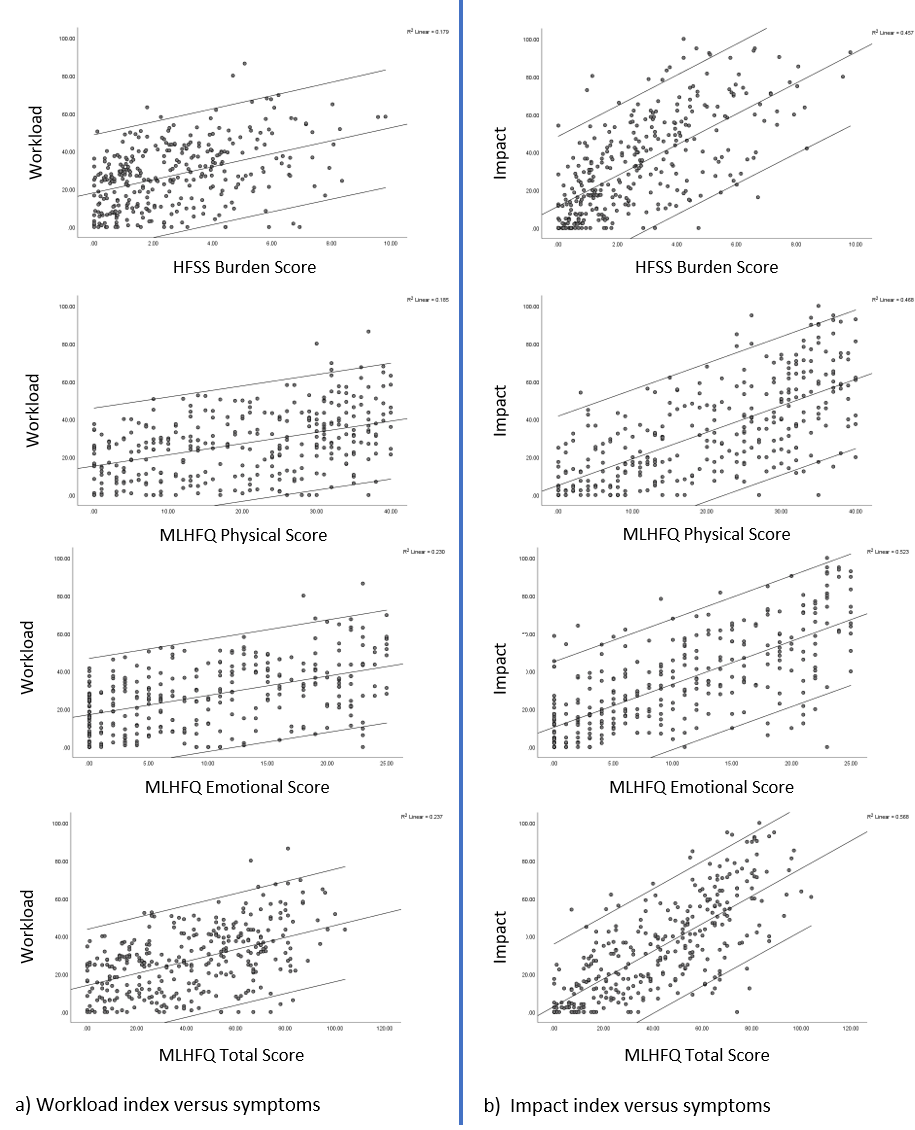 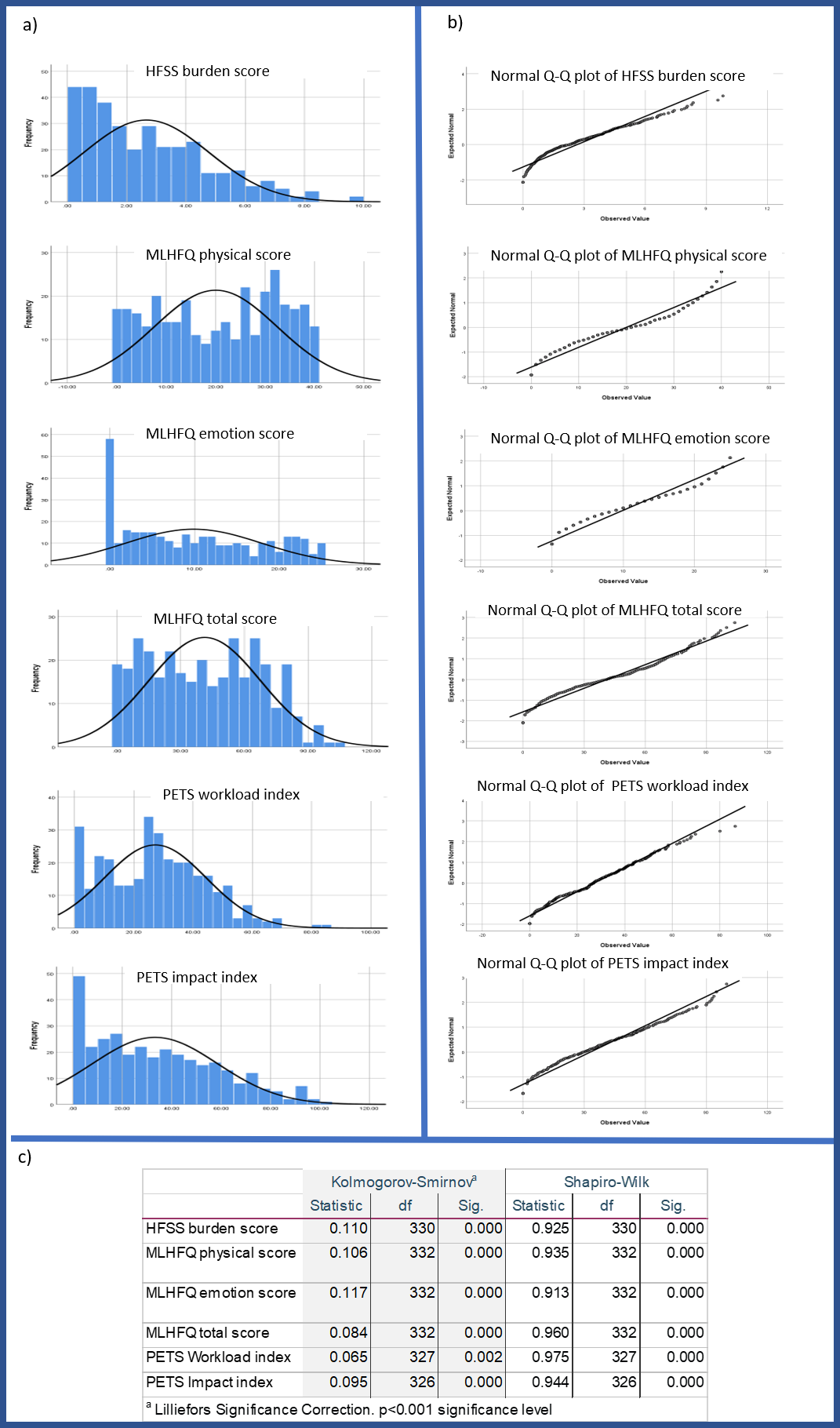 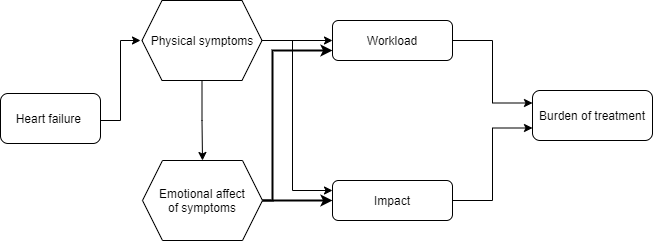 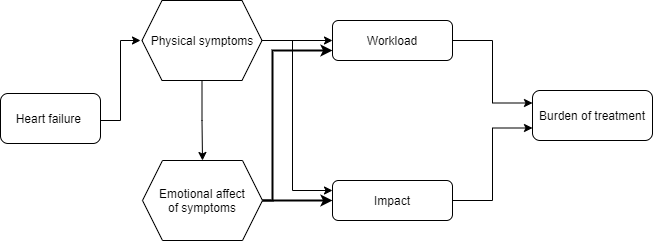 Age (years)Ethnicityn (%)Mean (SD)71 (13)White British263 (79)Missing (n)1White other6 (1.8)BMIAsian3 (0.9)Mean (SD)30.6 (6.5)White & Asian1 (0.3)Missing (n)62Missing60 (18)Number of medicationsMarital Status n (%)Mean (SD)9 (3.3)Married186 (55.9)Number of health issuesCivil partnership11 (3.3)Mean (SD)7 (3.4)Divorced36 (10.8)Co-morbiditiesn (%)Separated5 (1.5)Atrial fibrillation147 (44)Widow54 (16.2)Myocardial Infarction67 (20)Single31 (9.3)Blood pressure disease133 (40)Missing10 (3.0)Stroke or mini stroke33 (10)Living situation n (%)Peripheral Vascular disease13 (4)With partner/spouse194 (58.3)COPD51 (15)With other family members31 (9.3)Diabetes (type I and II)100 (30)On my own93 (27.9)Chronic Kidney Disease61 (18)Sheltered accommodation4 (1.2)Muscle-skeletal disease83 (25)With lodgers2 (0.6)Mental Health diagnosis22 (7)Missing9 (2.7)Cancer26 (8)Type of Heart Failuren (%)Left ventricular ejection fraction**n (%)HFrEF209 (62.8)Normal (≥55%)38 (11.4)HFpEF53 (15.9)Borderline (50-54%)18 (5.4)Missing71 (21.3)Impaired (36-49%)94 (28.2)Aetiologyn (%)Severely impaired (≤35%)161 (48.3)Ischaemia111 (33.3)Missing22 (6.6)Cardiomyopathy (any type)76 (22.8)Oedema leveln (%)Hypertension17 (5.1)Nil oedema125 (37.5)Multi-factorial16 (4.8)Minor (feet to mid shin)67 (20.1)Other*15 (4.5)Moderate (lower limb)24 (7.2)Missing98 (29.5)Severe (above knee)20 (6.0)Years since diagnosisn (%)Missing97 (29)6 months – 1 year62 (18.6) CHF treatmentsn (%)1 -3 years100 (30.0)Betablocker295 (89)3-5 years49 (14.7)ACE inhibitor / Angiotensin receptor blocker153 (46)5-10 years48 (14.4)Mineralocorticoid receptor antagonist270 (81)10+ years 31 (9.3)Sacubitril/Valsartan136 (41)Missing (at least 6 months)43 (12.9)Ivabradine23 (7)NYHA classificationn (%)Diuretics239 (72)I28 (8.4)Implantable cardiac device124 (37)II71 (21.3)III35 (10.5)IV4 (1.2)Missing195 (58.6)Mean (SD)Median[min, max]IQRMissing (n)Score <1 (n)HFSS (n=330)HFSS (n=330)HFSS (n=330)HFSS (n=330)HFSS (n=330)HFSS (n=330)Burden Score2.4 (2.1)2.3 [0,9.8]3.1388Shortness of breath at rest2.3 (3.0)0.4 [0,10]3.85175Shortness of breath with activity4.7 (3.4)4.8 [0,10]6.3763Shortness of breath when lying down1.6 (2.6)0 [0,10]2.13212Shortness of breath wake up at night1.4 (2.4)0 [0,10]2.04217Swelling in lower limbs2.4 (3.3)0.3 [0,10]4.56183Bloated abdomen2.3 (3.2)0.3 [0,10]4.03186Fatigue5.1 (3.5)5 [0,10]6.3454Chest pressure1.7 (2.7)0 [0,10]2.55208Irregular heartbeat2.0 (2.9)0.3 [0,10]3.54186Worsening cough1.7 (2.8)0 [0,10]2.34209Dizziness2.4 (2.9)1 [0,10]4.03150Difficulty sleeping2.4 (3.2)0.9 [0,10]4.53165Forgetfulness2.2 (2.9)1 [0,10]3.88135Depressed2.7 (3.2)1.3 [0,10]4.59146MLHFQ (n=332)MLHFQ (n=332)MLHFQ (n=332)MLHFQ (n=332)MLHFQ (n=332)MLHFQ (n=332)Total score41.3 (26.3) 41 [0-104]47149Physical symptom score20 (12.4)21 [0-40]22.8193Emotional score9.9 (8.1)9 [0-25]151175PETS (n=333)PETS (n=333)PETS (n=333)PETS (n=333)PETS (n=333)PETS (n=333)Workload index score27.3 (17.1) 26.9 [0-86]27.1665Medical information28.8 (19.5)25 [0-93]28.6961Medications20.0 (18.7)21.4 [0-86]28.61125Medical appointments27.1 (22.1)25 [0-96]33.3098Monitoring health33.7 (24.4)25 [0-100]37.54556Impact index score33.2 (25.4)29.6 [0-100]40.31771Role and social activity limitations30.4 (29.7)25 [0-100]45.82117Physical and mental fatigue36.0 (25.7)25 [0-100]40.0657Medical expenses31.2 (24.6)25 [0-100]41.256168Difficulty with healthcare services39.9 (21.3)38.9 [0-100]24.041936Diet40.3 (22.7)33 [0-100]22.219514Exercise / Physical Therapy51.3 (24.7)50 [0-100]33.316614HFSS burden scoreHFSS burden scoreMLHFQ physical scoreMLHFQ physical scoreMLHFQ emotional scoreMLHFQ emotional scoreMLHFQtotal scoreMLHFQtotal scoreCorrelation CoefficientpCorrelation CoefficientpCorrelation CoefficientpCorrelation CoefficientpWorkload Indexn324326326326Pearson’s.344*.000.326*.000.406*.000.487*.000Spearman’s .408*.000.424*.000.463*.000.467*.000Impact Indexn324325325326Pearson’s.572*.000.553*.000.621*.000.753*.000Spearman’s .693*.000.699*.000.725*.000.762*.000